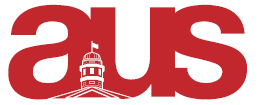 Motion for ASA to Opt Out of Holding Departmental Elections Through Elections AUSWhereas, AUS elections protocol proves difficult for smaller departments such as ASA;Whereas, departments must seek approval from Council in order to opt-out;Whereas, Elections AUS was consulted and has approved the alternative electoral process for those departments wishing to opt out of holding elections through Elections AUS;Whereas, ASA often has to run a second round of independently elected positions during the exam period proving stressful for both applicants and voters/assessors;Whereas, ASA plans to comply with the by-laws indicated by Elections AUS;Be it resolved, that Council approve the opting out for the traditional AUS 2020-2021 executive elections for the Anthropology Students’ Association.Moved By,Grace Hennigar ASA VP External